муниципальное дошкольное образовательное учреждение детский сад № 46                                                                                                                                                                                                          ПАСПОРТ отряда ЮПИД «Дорожный патруль»Название отряда ЮПИД«Дорожный патруль»Руководитель отряда ЮПИДСаморокова Инна ВладимировнаКомандир отряда ЮПИДМишустин Никита Количество членов ЮПИД 20Девиз«Кто знает правила дорожного движения, тому почет и уважение!»Речевка-Раз, Два!-Три, четыре!-Три, четыре!-Раз, два!-Кто шагает дружно в ногу?-Кто приходит на подмогу?-Изучает, выступает,-ПДД не нарушает?-Все ребята говорят:-Наш ЮПИДовский отряд!-От шагов неосторожных-Защитит «Патруль дорожный».Эмблема отряда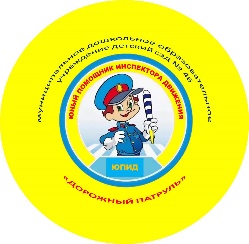 Название отряда«Дорожный патруль»Форма отряда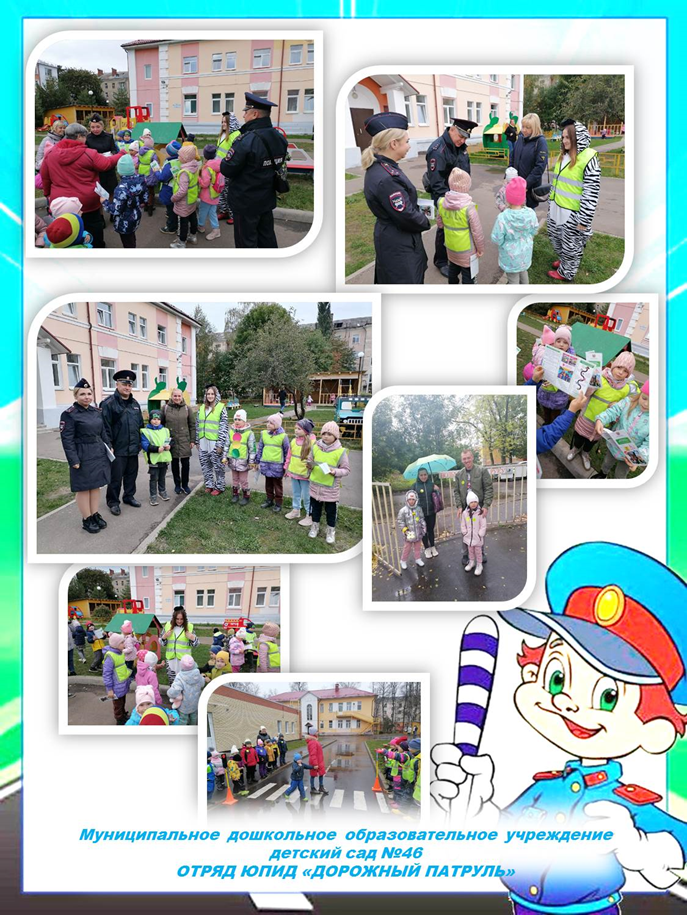 